ЗАЯВКАна предоставление субсидии из бюджета Пермского края 
на реализацию муниципальных программ, инвестиционных проектов муниципальных районов (городских округов) Пермского края 
на 2015 год и плановый период.Наименование муниципального района 
(городского округа) Пермского края Юрлинского муниципального района Наименование инвестиционного проекта «Спортзал для физкультурно-оздоровительных занятий Чужьинской основной школы».Глава муниципального образования(глава администрации муниципальногообразования) Пермского края             _________________/_Т.М.Моисеева__/                                                                     (подпись)          (расшифровка подписи)М.П.Дата принятия заявки к рассмотрению «___»____________________ 20___ г.Специалист Министерства территориального развития Пермского края   __________________                          ___________/___________________/                                                              (подпись)          (расшифровка подписи)ТИТУЛЬНЫЙ СПИСОКобъектов общественной инфраструктуры муниципального значения на 2015 г. Юрлинского муниципального района (наименование муниципального образования)Глава муниципального образования 
(глава администрации муниципального образования) Пермского края             ___________/_Т.М. Моисеева_/                                                                                                                                      (подпись)   (расшифровка подписи)от 13.05.2015 г.                                                                                              № 202          На основании Федерального закона от 06 октября 2003 года №131-ФЗ «Об общих принципах организации местного самоуправления в Российской Федерации», Постановления Правительства Пермского края от 10 апреля 2015 года №206-п «О предоставлении субсидий на реализацию муниципальных программ, инвестиционных проектов муниципальных образований Пермского края и приоритетного регионального проекта «Приведение в нормативное состояние объектов общественной инфраструктуры муниципального значения», Программы комплексного социально-экономического развития Юрлинского муниципального района  2013 - 2017  годы, утвержденной решением Земского собрания Юрлинского муниципального района от 28.03.2013 г. №156, Администрация Юрлинского муниципального районаПОСТАНОВЛЯЕТ:Утвердить инвестиционный проект «Спортзал для физкультурно-оздоровительных занятий Чужьинской основной школы». Настоящее постановление разместить на официальном сайте Юрлинского муниципального района adm-urla.ruКонтроль за исполнением постановления возложить на заместителя главы администрации района Мелехину Н.А.Глава района-глава Администрации Юрлинского муниципального района                                                                            Т.М.МоисееваПриложение                                                                                            	УТВЕРЖДЕНпостановлением главы Администрации Юрлинского муниципального района                                                                      от ____________№_____                      ИНВЕСТИЦИОННЫЙ ПРОЕКТ «Спортзал для физкультурно-оздоровительных занятий Чужьинской основной школы».Раздел I. Паспорт ПроектаРаздел II. Общие положения.Разработка и реализация настоящего инвестиционного проекта – одно из важных направлений развития Юрлинского муниципального района, направленное на его социально-экономическое развитие.Проект разработан на основании Постановления Правительства Пермского края от 10 апреля 2015 года №206-п «О предоставлении субсидий на реализацию муниципальных программ, инвестиционных проектов муниципальных образований Пермского края и приоритетного регионального проекта «Приведение в нормативное состояние объектов общественной инфраструктуры муниципального значения», Программы комплексного социально-экономического развития Юрлинского муниципального района  2013 - 2017  годы, утвержденной решением Земского собрания Юрлинского муниципального района от 28.03.2013 г. №156.Раздел III. Содержание проблемы и необходимость ее решения с помощью инвестиционного проекта.Главным источником экономического роста является человеческий потенциал, от развития которого зависит эффективность функционирования стабильной социально-экономической системы. Численность постоянного населения района по данным Пермьстата по состоянию на 01.01.2015 г. составила 8897 человека, или 2,96 % населения Пермского края.В существующем здании Чужьинской основной школы отсутствует помещение для занятий общефизической подготовки, что необходимо при учебном процессе. Уроки ведутся во всех классах (с 1 по 9, всего 72 учащихся), но приходится заниматься в хорошую погоду на улице, а в остальное время в классах или школьных коридорах, при этом часть разделов по программе предмета «Физическая культура» не ведётся из-за отсутствия необходимого инвентаря, оборудования и помещений, что является нарушением Закона Российской Федерации «Об образовании» (ст. 19.30 Кодекса РФ об административных правонарушениях «Нарушение требований к ведению образовательной деятельности и организации образовательного процесса»).В целях выполнения учебной программы по физической культуре, расширения направлений занятий внеурочной деятельностью, развития физических навыков и популяризации спорта, формирования здорового образа жизни учащихся школы необходимо строительство спортивного зала.Раздел IV. Обоснование участия муниципального района.Для реализации инвестиционного проекта в соответствии с Федеральным законом от 06.10.2003 № 131-ФЗ (ред. от 10.07.2012) «Об общих принципах организации местного самоуправления в Российской Федерации» район осуществляет бюджетные инвестиции в объекты муниципальной собственности Юрлинского муниципального района.  Инвестиционный проект «Спортзал для физкультурно-оздоровительных занятий Чужьинской основной школы» включен  в «Программу комплексного социально-экономического развития Юрлинского муниципального района  Пермского края  на 2013 - 2017 годы», утвержденную решением Земского Собрания Юрлинского муниципального района от 28.03.2013 г. № 156.Раздел V. Цели и задачи реализации инвестиционного проекта.          Цель инвестиционного проекта: 1. Укрепление, поддержание здоровья населения, спортивное воспитание детей;2. Популяризация здорового образа жизни среди молодежи;3. Привлечение молодежи к ведению здорового образа жизни;4. Досуговая занятость молодежи.Основные задачи:1. Развитие физической культуры, спорта и здорового образа жизни.  2. Достижение максимальных спортивных результатов.3. Повышение доступности занятий физической культуры и спорта для населения в д. Чужья, Юрлинского муниципального района, Пермского края. 4. Повышение эффективности управления в отрасли физической культуры и спорта.Раздел VI. Экономическое обоснование реализации инвестиционного проекта.Срок реализации инвестиционного проекта: 2012-2015 год. Проектная мощность – число одновременно тренирующихся составляет 14 человек (одна группа по 14 человек). Число зрителей может составлять  20 человек. В 2012 году был заключен муниципальный контракт ЗК-15-12 от 30 ноября 2012 года с ООО «Стройинвест» на разработку ПСД на сумму - 490,00000 тыс. руб. – средства Юрлинского муниципального района.Общая потребность в финансовых ресурсах для реализации проектных мероприятий оценивается в 10642,10000 тыс. руб. (согласно ПСД) в соответствии с заключенным контрактом – 9634,06933 тыс. руб. (по результатам торгов), 2014 г.- 2408,51733 тыс. руб.- средства бюджета Юрлинского муниципального района.В 2015 г. общая потребность в финансовых ресурсах для реализации мероприятий оценивается в 7225,55200 тыс. руб.  из них:В том числе: - 3721,10000 тыс. руб. – средства бюджета Пермского края- 3504,45200 тыс. руб. – средства бюджета Юрлинского муниципального района, из них, согласно заявке 1240,36667 тыс. руб.Раздел VII. Необходимая проектная документация.В целях урегулирования проблемы в 2012 году ООО «Стройинвест» был разработан проект шифр проекта 345-2012. Согласно ст. 49 Градостроительного кодекса Российской Федерации проектно-сметная документация по данному мероприятию не подлежит государственной экспертизе, так как общая площадь объекта менее 1500 квадратных метра.В 2013 году было получено положительное заключение о проверке достоверности определения сметной стоимости объекта капитального строительства «Спортзал для физкультурно-оздоровительных занятий Чужьинской основной школы» № 59-1-6-0164-13 от 24 мая 2013 г.Раздел VIII. Описание практических действий по осуществлениюинвестицийРаздел IX. Ожидаемые социально-экономические последствияреализации инвестиционного проектаКоличественные показатели результатов приоритетного регионального или инвестиционного проекта          100% обеспечения учащихся занятиями физической культурой и спортом, а так же:Расширение социальной инфраструктуры д. Чужья, Юрлинского муниципального района, Пермского края.  Дети Чужьинской общеобразовательной школы будут заниматься в спортивном зале, оборудованном необходимым  физкультурным инвентарем. Строительство спортивного зала в д. Чужья будет иметь большое значение, как для деревни, так и для района в целом. Прежде всего, наличие спортивного зала – это основная мера привлечения населения, а особенно молодежи, к ценностям здорового образа жизни, и прежде всего – к занятиям спортом.Организация соревнований спортсменов всего района. Дополнительные три рабочих мест.Раздел X. Организация управления Проектом и контроль за ходом реализации.Система управления Проектом:Заказчик Проекта осуществляет общую координацию работ, формирует нормативную базу, вносит предложения по расходованию средств бюджетов, организует работу по реализации проекта в рамках своих полномочий совместно с исполнителями Проекта;Контроль за ходом реализации Проекта осуществляется руководителем Проекта. Текущая координация и оперативный контроль за выполнением мероприятий Проекта осуществляется исполнителями Проекта.Контроль за целевым использованием бюджетных средств осуществляется в соответствии с действующим законодательством.Лист согласования постановления «Об утверждении инвестиционного проекта «Спортзал для физкультурно-оздоровительных занятий Чужьинской основной школы» .Пояснительная записка Инвестиционный проект «Спортзал для физкультурно-оздоровительных занятий Чужьинской основной школы».Главным источником экономического роста является человеческий потенциал, от развития которого зависит эффективность функционирования стабильной социально-экономической системы. Численность постоянного населения района по данным Пермьстата по состоянию на 01.01.2015 г. составила 8897 человека, или 2,96 % населения Пермского края.В существующем здании Чужьинской основной школы отсутствует помещение для занятий общефизической подготовки, что необходимо при учебном процессе. Уроки ведутся во всех классах (с 1 по 9, всего 72 учащихся), но приходится заниматься в хорошую погоду на улице, а в остальное время в классах или школьных коридорах, при этом часть разделов по программе предмета «Физическая культура» не ведётся из-за отсутствия необходимого инвентаря, оборудования и помещений, что является нарушением Закона Российской Федерации «Об образовании» (ст. 19.30 Кодекса РФ об административных правонарушениях «Нарушение требований к ведению образовательной деятельности и организации образовательного процесса»).В целях урегулирования проблемы  Администрацией Юрлинского муниципального района было принято решение по строительству спортзала для физкультурно-оздоровительных занятий в д. Чужья. В 2012 году с ООО «Стройинвест» и Администрацией Юрлинского муниципального района был заключен  муниципальный контракт ЗК-15-12 от 30 ноября 2012 года на сумму 490,00000 тыс. руб.. В 2013 г. был разработан проект шифр проекта 345-2012, получено положительное заключение о проверке достоверности определения сметной стоимости объекта капитального строительства «Спортзал для физкультурно-оздоровительных занятий Чужьинской основной школы» № 59-1-6-0164-13 от 24 мая 2013 г. Согласно ст. 49 Градостроительного кодекса Российской Федерации проектно-сметная документация по данному мероприятию не подлежит государственной экспертизе, так как общая площадь объекта менее 1500 квадратных метра.При проведении проверки достоверности сметной стоимости строительства спортзала  стоимость составляет 10642,61000 тыс. руб.. В 2014 г.  На основании проведения аукциона, с учетом экономии по результатам торгов заключен муниципальный контрактом № ЭА-02-14 от 21 июня 2014 г. с ООО «Акрополь-М» на сумму – 9634,06933 тыс. руб. на выполнение работ по строительству спортзала для физкультурно-оздоровительных занятий Чужьинской основной школы. В 2014 г. произведена часть оплаты (25% от стоимости контракта) согласно муниципальному контракту №ЭА-02-14 от 21 июня - 2408,51733 тыс. руб.- средства бюджета Юрлинского муниципального района.В 2015 г. общая потребность в финансовых ресурсах для реализации мероприятий оценивается в 7225,55200 тыс. руб.  из них:В том числе: - 3721,10000 тыс. руб. – средства бюджета Пермского края- 3504,45200 тыс. руб. – средства бюджета Юрлинского муниципального района, из них согласно заявке 1240,36667 тыс. руб.Основные технико-экономические показатели объекта:сметная стоимость объекта, тыс. руб.:          Цель инвестиционного проекта: 1. Укрепление, поддержание здоровья населения, спортивное воспитание детей;2. Популяризация здорового образа жизни среди молодежи;3. Привлечение молодежи к ведению здорового образа жизни;4. Досуговая занятость молодежи.Основные задачи:1. Развитие физической культуры, спорта и здорового образа жизни.  2. Достижение максимальных спортивных результатов.3. Повышение доступности занятий физической культуры и спорта для населения в д. Чужья, Юрлинского муниципального района, Пермского края. 4. Повышение эффективности управления в отрасли физической культуры и спорта.Основные ожидаемые результаты: Расширение социальной инфраструктуры д. Чужья, Юрлинского муниципального района, Пермского края.  Дети Чужьинской общеобразовательной школы будут заниматься в спортивном зале, оборудованном необходимым  физкультурным инвентарем. Строительство спортивного зала в д. Чужья будет иметь большое значение, как для деревни, так и для района в целом. Прежде всего, наличие спортивного зала – это основная мера привлечения населения, а особенно молодежи, к ценностям здорового образа жизни, и прежде всего – к занятиям спортом. Организация соревнований спортсменов всего района. Дополнительные три рабочих места.  Площадь здания составляет 525,63 кв.м., здание ангарного типа. Проектная мощность составляет - число одновременно тренирующихся составляет 14 человек (одна группа по 14 человек). Число зрителей может составлять  20 человек.Для реализации инвестиционного проекта в соответствии с Федеральным законом от 06.10.2003 № 131-ФЗ (ред. от 10.07.2012) «Об общих принципах организации местного самоуправления в Российской Федерации» район осуществляет бюджетные инвестиции в объекты муниципальной собственности Юрлинского муниципального района.            Инвестиционный проект «Спортзал для физкультурно-оздоровительных занятий Чужьинской основной школы» включен  в «Программу комплексного социально-экономического развития Юрлинского муниципального района  Пермского края  на 2013 - 2017 годы», утвержденную решением Земского Собрания Юрлинского муниципального района от 28.03.2013 г. № 156. Глава района-Глава Администрации района                                                    Т.М.МоисееваПредложение о помесячном распределении запрашиваемой субсидии по инвестиционному проекту «Спортзал для физкультурно-оздоровительных занятий Чужьинской основной школы» Пермский край, Юрлинский район, д. Чужья.Глава района-Глава Администрации района                                                    Т.М.МоисееваСоглашение № ________о предоставлении из бюджета Пермского края субсидий бюджетаммуниципальных районов (городских округов) на софинансирование 
расходных обязательств муниципальных районов (городских округов), 
предусмотренных на реализацию муниципальных программ, инвестиционных проектов г. Пермь                                                                                           «___» __________ 2015 г.Правительство Пермского края, именуемое в дальнейшем «Правительство», в лице и.о. министра территориального развития Пермского края, действующего на основании распоряжения председателя Правительства Пермского края 
от 19 мая 2015 г. № 64-рпп «О делегировании права подписи Усачевой С.В., с одной стороны, и Администрация Юрлинского муниципального района, именуемая в дальнейшем «Администрация», в лице главы муниципального района - главы Администрации района Моисеевой Татьяны Михайловны, действующего на основании Устава Юрлинского муниципального района, с другой стороны, именуемые в дальнейшем при совместном упоминании «Стороны», заключили настоящее Соглашение о нижеследующем:I. Предмет Соглашения1.1. Стороны в рамках полномочий, закрепленных за ними законодательством, осуществляют совместную деятельность, направленную 
на реализацию муниципальных программ, инвестиционных проектов 
Юрлинского муниципального района Пермского края.1.2. Источником средств для реализации муниципальных программ, инвестиционных проектов являются бюджет Пермского края и бюджет муниципального района (и(или) бюджет поселения), городского округа, внебюджетные источники и федеральный бюджет.1.3. Размер финансирования на реализацию Объекта капитального строительства «Спортзал для физкультурно-оздоровительных занятий Чужьинской основной школы» Пермский край, Юрлинский район, д. Чужья определяется в пределах выделенных объемов и составляет 
4961,46667 тыс. рублей, из которых 3721,10000 тыс. рублей финансируется 
за счет средств бюджета Пермского края, 1240,36667 тыс. рублей – за счет средств бюджета муниципального района (и(или) бюджет поселения), городского округа, 0,0 тыс. рублей – за счет внебюджетных источников, 0,0 тыс. рублей – за счет средств федерального бюджета.1.4. Перечисление субсидии Администрации осуществляется на счет 40101810700000010003 «Доходы, распределяемые органами Федерального казначейства между бюджетами бюджетной системы Российской Федерации», открытый в Управлении Федерального казначейства по Пермскому краю,
с указанием следующих реквизитов:ИНН администратора доходов 8103000173;КПП администратора доходов 810301001;ОГРН администратора доходов 1025903387993;наименование администратора доходов  Администрация Юрлинского муниципального района, л/с 04563061680;код дохода 90320204999050000151;ОКТМО 57825000;банк получателя Отделение Пермь;БИК банка получателя 045773001; л/с 04563061680.II. Права и обязанности Сторон2.1. Стороны обязуются осуществлять совместные действия 
для достижения общих целей в соответствии с интересами и задачами каждой из Сторон, соблюдая требования бюджетного законодательства.2.2. Правительство:2.2.1. оказывает консультативную, методическую и информационную помощь Администрации;2.2.2. в порядке и в сроки, установленные Порядком к Порядку предоставления субсидий  из бюджета Пермского края на реализацию муниципальных программ,  инвестиционных проектов муниципальных образований Пермского края, утвержденным постановлением Правительства Пермского края от 10.04.2015 г. № 206-п (далее – Порядок), рассматривает представленные Администрацией документы;2.2.3. запрашивает и получает от Администрации информацию о выполнении условий настоящего Соглашения.2.3. Администрация:2.3.1. предусматривает в бюджете муниципального района (городского округа) средства в объеме, указанном в пункте 1.3 настоящего Соглашения, 
и осуществляет за счет средств бюджета муниципального района, городского округа финансирование расходов в объеме, указанном в пункте 1.3 настоящего Соглашения; 2.3.2. обеспечивает своевременную подготовку и представление в полном объеме в Министерство территориального развития Пермского края
(далее – Министерство) документов, необходимых для перечисления 
из бюджета Пермского края в бюджет Юрлинского муниципального района Пермского края средств на реализацию муниципальных программ, инвестиционных проектов;2.3.3. эффективно и целевым образом использует выделенные средства бюджета Пермского края на реализацию муниципальных программ, инвестиционных проектов;2.3.4. осуществляет освоение выделенных средств бюджета Пермского края с применением установленных законодательством способов закупки работ (услуг, товарно-материальных ценностей);2.3.5. обеспечивает реализацию, финансирование и организацию мероприятий по реализации муниципальных программ, инвестиционных проектов;2.3.6. для осуществления контроля за соблюдением целей и условий расходования субсидий обеспечивает своевременное представление в Министерство отчетности в сроки и по формам, предусмотренным Порядком;2.3.7. отражает в доходной части бюджета средства, поступившие 
из бюджета Пермского края, в соответствии с приказом Министерства финансов Российской Федерации от 1 декабря 2010 г. № 157н «Об утверждении Единого плана счетов бухгалтерского учета для органов государственной власти (государственных органов), органов местного самоуправления, органов управления государственными внебюджетными фондами, государственных академий наук, государственных (муниципальных) учреждений и Инструкции по его применению».2.4. Обеспечение реализации прав и исполнения обязанностей 
по настоящему Соглашению от имени Правительства осуществляет Министерство территориального развития Пермского края. III. Срок действия Соглашения3.1. Настоящее Соглашение вступает в силу со дня его подписания Сторонами и действует до полного исполнения Сторонами своих обязательств.3.2. Прекращение срока действия Соглашения не влечет прекращения обязательств Администрации по представлению информации о реализации муниципальных программ, инвестиционных проектов для осуществления Министерством контроля за целевым использованием средств бюджета Пермского края.IV. Прочие условия4.1. Настоящее Соглашение составлено на 4 листах в двух экземплярах, имеющих равную юридическую силу, по одному экземпляру 
для каждой из Сторон.4.2. Настоящее Соглашение может быть дополнено или изменено 
по обоюдному согласию Сторон. Все изменения и дополнения к настоящему Соглашению должны быть оформлены в письменном виде и подписаны Сторонами.4.3. Споры между Сторонами в процессе исполнения обязательств 
по настоящему Соглашению решаются путем переговоров. 
Не урегулированные Сторонами споры и разногласия решаются в установленном законодательством Российской Федерации порядке.V. Реквизиты СторонАдминистрацией Юрлинского муниципального района были выданы технические условия подключения (технологического присоединения) к сетям инженерно-технического обеспечения разработчикам проектно-сметной документации ООО «Стройинвест» для присоединения к электрическим сетям ОАО «МРСК Урала»- филиал «Пермэнерго» от 26.11.2012 г. Так же технологические условия на другие виды технологических присоединений были прописаны в письме от 23.01.2013 г. № 91 на имя руководителя проекта БСК группы компаний «Стройинвест» Д.С. Шаронову. Стоимость присоединений заложена в проектно-сметной документации. В течении стройки данные услуги будут оплачиваться.Приложение: Копия письма о технических присоединениях на 1 л. в 1экз.Техническое условие для (проектирования) для присоединения к электрическим сетям на 4 л. в 1 экз.Глава района- глава Администрации района                                                       Т.М.МоисееваА.А.ИвановаТел. 8(34294) 2-17-10Уважаемая Светлана Викторовна!Администрация Юрлинского муниципального района отправляет Вам заявку на предоставление субсидии на реализацию инвестиционного проекта: «Спортзал для физкультурно-оздоровительных занятий Чужьинской основной школы».Приложение: 1) Заявка на 1 л. в 2 экз.Титульный список на 1 л. в 1 экз.Постановление «об утверждении инвестиционного проекта «Спортзал для физкультурно-оздоровительных занятий Чужьинской основной школы» на 9 л. в 1 экз.График предложения о помесячном распределении запрашиваемой субсидии на 1 л. в 1 экз.Пояснительная записка к инвестиционному проекту на 4 л. в 1 экз.Выписка из Решения Земского собрания муниципального района на 1 л. в 1 экз. Соглашение на 4 л. в 1 экз.Положительное заключение государственной экспертизы на 5 л. в 1 экз.Распоряжение об утверждении проектно-сметной документации объекта капитального строительства «Спортзал для физкультурно-оздоровительных занятий Чужьинской основной школы» Пермский край, Юрлинский район, д. Чужья. на 2 л. в 1 экз.Платежное поручение № 678718, № 5954230, № 4719874, № 5338908 на 4 л. в 1 экз.Кадастровый паспорт земельного участка на 2 л. в 1 экз.Выписка из единого государственного реестра прав на недвижимое имущество и сделок с ним о правах отдельного лица на 2 л. в 1 экз.Справка о наличии подъезда к земельному участку строящегося объекта.Письмо о технических условиях и приложение к письму на 9л. в 1 экз.Глава района- глава Администрации района                                                       Т.М.Моисеева№п/пНаименование мероприятия (объекта)Средства на реализациюмероприятий (объекта), 
тыс. руб.Средства на реализациюмероприятий (объекта), 
тыс. руб.Средства на реализациюмероприятий (объекта), 
тыс. руб.№п/пНаименование мероприятия (объекта)2015 г.Плановый периодПлановый период№п/пНаименование мероприятия (объекта)2015 г.2016 г.2017 г.123451 «Спортзал для физкультурно-оздоровительных занятий Чужьинской основной школы».4961,466670,00,0Итого, в том числе Итого, в том числе 4961,466670,00,0средства бюджета Пермского краясредства бюджета Пермского края3721,100000,00,0Средства бюджета муниципального района (городского округа) Средства бюджета муниципального района (городского округа) 1240,36667 0,00,0средства федерального бюджета (при их наличии) средства федерального бюджета (при их наличии) 0,00,00,0№ п/пНаиме-нование и место  нахо-
ждение объектаЗаказ-чикСроки  стро-
ительстваМощ-ностьГод, 
в ценах кото-рого разрабо тана 
и утве-рждена ПСДСтои-мость строи-тельства по утвер-жденной ПСД, 
тыс. руб.% гото-вности 
на 01.01.
2015 г.Остаток  сметной  стои-мости 
на 01.01.
2015 г., тыс. руб.Проект плана на 2015 годПроект плана на 2015 годПроект плана на 2015 годПроект плана на 2015 годПроект плана на 2015 годНаличие положительного заключения вневедомственной экспертизы/ заключения 
о проверке  достоверности определения сметной стоимостиНаличие заключения 
о  результатах проверки инвестиционного проекта (муниципальной программы) 
на предмет эффективности использования средств бюджета Пермского  краяКем, когда утверждена проектно-сметная документа- ция (с указанием распоряди- тельного документа)Приме- чание№ п/пНаиме-нование и место  нахо-
ждение объектаЗаказ-чикСроки  стро-
ительстваМощ-ностьГод, 
в ценах кото-рого разрабо тана 
и утве-рждена ПСДСтои-мость строи-тельства по утвер-жденной ПСД, 
тыс. руб.% гото-вности 
на 01.01.
2015 г.Остаток  сметной  стои-мости 
на 01.01.
2015 г., тыс. руб.Ввод мощ- ностейВсего, 
в ценах утверж-денной ПСД, 
тыс. руб.Источники финансирования 
по плану на 2015 г., 
тыс. руб.Источники финансирования 
по плану на 2015 г., 
тыс. руб.Источники финансирования 
по плану на 2015 г., 
тыс. руб.Наличие положительного заключения вневедомственной экспертизы/ заключения 
о проверке  достоверности определения сметной стоимостиНаличие заключения 
о  результатах проверки инвестиционного проекта (муниципальной программы) 
на предмет эффективности использования средств бюджета Пермского  краяКем, когда утверждена проектно-сметная документа- ция (с указанием распоряди- тельного документа)Приме- чание№ п/пНаиме-нование и место  нахо-
ждение объектаЗаказ-чикСроки  стро-
ительстваМощ-ностьГод, 
в ценах кото-рого разрабо тана 
и утве-рждена ПСДСтои-мость строи-тельства по утвер-жденной ПСД, 
тыс. руб.% гото-вности 
на 01.01.
2015 г.Остаток  сметной  стои-мости 
на 01.01.
2015 г., тыс. руб.Ввод мощ- ностейВсего, 
в ценах утверж-денной ПСД, 
тыс. руб.бюджет Пермско-го  краябюджет муници-пального района,  городского округапрочиеНаличие положительного заключения вневедомственной экспертизы/ заключения 
о проверке  достоверности определения сметной стоимостиНаличие заключения 
о  результатах проверки инвестиционного проекта (муниципальной программы) 
на предмет эффективности использования средств бюджета Пермского  краяКем, когда утверждена проектно-сметная документа- ция (с указанием распоряди- тельного документа)Приме- чание1234567891011121314151617181«Спортзал для физкультурно-оздоровительных занятий Чужьинской основной школы» Администрация Юрлинского муниципального района2012 -2015 г.14 человек, число зрителей может составлять 20 человек1 квартал 2013 г.10642,61 (по ПСД), 9634,06933 (по контракту)90%7225,55200525,63 м27225,552003721,100003504,452 тыс. руб. – средства бюджета Юрлинского муниципального района, из них, согласно заявке 1240,36667 тыс. руб.Не подлежит/Положительное заключение КГУ «Управление государственной экспертизы Пермского края» о проверке достоверности определения сметной стоимости от 24 мая 2013 г. № 59-1-6-0164-13Не подлежитРаспоряжение Администрации Юрлинского муниципального района от 01.12.2014 г. № 165 «Об утверждении проектно-сметной документации объекта капитального строительства» Спортзал для физкультурно-оздоровительных занятий Чужьинской основной школы»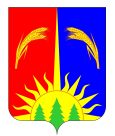 АДМИНИСТРАЦИЯ ЮРЛИНСКОГО МУНИЦИПАЛЬНОГО РАЙОНАПОСТАНОВЛЕНИЕ«Об утверждении инвестиционногопроекта «Спортзал для физкультурно-оздоровительных занятий Чужьинской основной школы».Наименование проектаИнвестиционный проект «Спортзал для физкультурно-оздоровительных занятий Чужьинской основной школы».Основание разработки проектаФедеральный закон от 06 октября 2003 года №131-ФЗ «Об общих принципах организации местного самоуправления в Российской Федерации», Постановление Правительства Пермского края от 10 апреля 2015 года №206-п «О предоставлении субсидий на реализацию муниципальных программ, инвестиционных проектов муниципальных образований Пермского края и приоритетного регионального проекта «Приведение в нормативное состояние объектов общественной инфраструктуры муниципального значения», Программа комплексного социально-экономического развития Юрлинского муниципального района  2013 - 2017  годы, утвержденной решением Земского собрания Юрлинского муниципального района от 28.03.2013 г. №156Заказчик проектаАдминистрация Юрлинского муниципального районаРазработчик проектаООО «Стройинвест»Исполнители проектаАдминистрация Юрлинского муниципального районаУчастники проектаПредприятия строительного комплекса и предприниматели, осуществляющие деятельность в строительной сфереРуководитель проектаГлава района - глава Администрации Юрлинского муниципального районаОсновные цели проекта1. Укрепление, поддержание здоровья населения, спортивное воспитание детей.2. Популяризация здорового образа жизни среди молодежи.3. Привлечение молодежи к ведению здорового образа жизни.4. Досуговая занятость молодежи.Основные задачи проекта1. Развитие физической культуры, спорта и здорового образа жизни.  2. Достижение максимальных спортивных результатов.3. Повышение доступности занятий физической культуры и спорта для населения в д. Чужья, Юрлинского муниципального района, Пермского края. 4. Повышение эффективности управления в отрасли физической культуры и спорта.Сроки реализации проекта2012-2015 г.Объемы и источники финансирования проектаВ 2012 г. - стоимость разработки проектно-сметной документации (далее ПСД) 490,00000 тыс. руб. – средства Юрлинского муниципального района. Общая потребность в финансовых ресурсах для реализации проектных мероприятий оценивается в 10642,10000 тыс. руб. (согласно ПСД) в соответствии с заключенным контрактом – 9634,06933 тыс. руб. (по результатам торгов), 2014 г.- 2408,51733 тыс. руб.- средства бюджета Юрлинского муниципального района.В 2015 г. общая потребность в финансовых ресурсах для реализации мероприятий оценивается в 7225,55200 тыс. руб.  из них:В том числе: - 3721,10000 тыс. руб. – средства бюджета Пермского края- 3504,452 тыс. руб. – средства бюджета Юрлинского муниципального района, из них, согласно заявке 1240,36667 тыс. руб.Ожидаемые результаты реализации проектаРасширение социальной инфраструктуры д. Чужья, Юрлинского муниципального района, Пермского края.  Дети Чужьинской общеобразовательной школы будут заниматься в спортивном зале, оборудованном необходимым  физкультурным инвентарем. Строительство спортивного зала в д. Чужья будет иметь большое значение, как для деревни, так и для района в целом. Прежде всего, наличие спортивного зала – это основная мера привлечения населения, а особенно молодежи, к ценностям здорового образа жизни, и прежде всего – к занятиям спортом.Организация соревнований спортсменов всего района. Дополнительные три рабочих места.№ п/пОсновное содержание работ по этапуСтоимость работ, тыс.руб.Сроки исполнения этапаСроки исполнения этапа№ п/пОсновное содержание работ по этапуСтоимость работ, тыс.руб.началоокончание31Формирование заявки на предоставлении субсидии для реализации Проекта и направление на рассмотрение исполнительному органу государственной власти Пермского края-05.05.201526.05.20152По результатам рассмотрения заявки и утверждения Проекта заключение соответствующего соглашения с уполномоченным органом Правительства Пермского края.-27.05.201527.06.20153Выполнение обязательств о софинансировании3504,45200 тыс. руб. – средства бюджета Юрлинского муниципального района, из них, согласно заявке 1240,36667 тыс. руб.-август 2015 г.4Перечисление в размере 100% средств краевого бюджета3721,10000-август 2015 г.ФИОДолжностьПредложения, замечанияПодписьМелехина Н.А.Зам. главы Администрации районаИванова А.А.Зав. отделом по архитектуре, строительству и дорожному хозяйствуОтегов А.В.Заведующий юридическим отделомИванова Г.Н.Начальник управления образованияШтейникова С.А.Начальник финансовго управленияНаименование показателейЕд.изм.ПоказателиОбщая площадь земельного участкага1,62Площадь участка, занятая спортзалом для физкультурно-оздоровительных занятийга0,62Число одновременно занимающихся спортом в спортивном залечисло зрителейчел.чел.1420Общая площадь спортивного залам2525,63Площадь застройким2638,49Строительный объемм34574,78Общая сметная стоимость строительства:- в базисных ценах 2001 г. без НДСВ том числе СМР ОборудованиеПрочие затраты(из них ПИР)- в уровне цен на 1 квартал 2013 г. с учетом НДС (18%)В том числе СМРОборудованиеПрочие затраты(из них ПИР)В том числе НДС (18%)1938,531650,63135,42152,48(148,06)10642,619459,61528,94654,06(634,16)1623,45Наименование муниципального образования Пермского краяНаименование инвестиционного проектаСумма тыс. руб. для перечисления из краевого бюджетаДата о запрашиваемой субсидииЮрлинский муниципальный район «Спортзал для физкультурно-оздоровительных занятий Чужьинской основной школы» 3721,10000август 2015 г.Правительство Юридический адрес:614006, Пермский край,Г. Пермь, ул. Куйбышева, д.14Почтовый адрес:614006, Пермский крайг. Пермь, ул. Ленина д. 51 тел. (342)217-74-13, 235-11-97ИНН 5902293675; КПП 590201001Платежные реквизиты:Отделение Пермь г. Пермьр/с 40201810100000000005л/с 028020978БИК 045773001И. о. министра территориального развития Пермского краяС.В. Усачева__________________«____» ____________ 2015 г.М.П.АдминистрацияЮридический адрес:619200, Пермский край, с. Юрла ул. Ленина д.15Почтовый адрес:619200, Пермский край, с. Юрла ул. Ленина д.15Тел./ факс (34294) 2-11-72 /2-12-64ИНН 8103000173; КПП 810301001;Платежные реквизиты: ОГРН 1025903387993;наименование администратора доходов  Администрация Юрлинского муниципального района, л/с 04563061680;код дохода 90320204999050000151;ОКТМО 57825000;банк получателя Отделение Пермь г. Пермь;БИК 045773001; л/с 04563061680.Глава Юрлинского муниципального района- Глава Администрации Юрлинского муниципального районаМоисеева Т.М. _________________«____» ____________ 2015 г.М.П.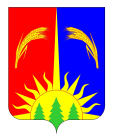 АДМИНИСТРАЦИЯ ЮРЛИНСКОГОМУНИЦИПАЛЬНОГО РАЙОНАПермского краяул.Ленина, д.15, с. Юрла, 619200тел. (34 294) 2 11 72,  факс 2 12 64E-mail: adm_Urla@mail.ruОКПО 04038175, ОГРН 1025903387993ИНН/КПП 8103000173/810301001__________________ № ____________На №___________ от _______________Министерство территориального развития Пермского края АДМИНИСТРАЦИЯ ЮРЛИНСКОГОМУНИЦИПАЛЬНОГО РАЙОНАПермского краяул.Ленина, д.15, с. Юрла, 619200тел. (34 294) 2 11 72,  факс 2 12 64E-mail: adm_Urla@mail.ruОКПО 04038175, ОГРН 1025903387993ИНН/КПП 8103000173/810301001__________________ № ____________На №___________ от _______________Министерство территориального развития Пермского края 